LAMPIRANLampiran 1. Hasil indentifikasi Sampel Minyak zaitun (Olive oil)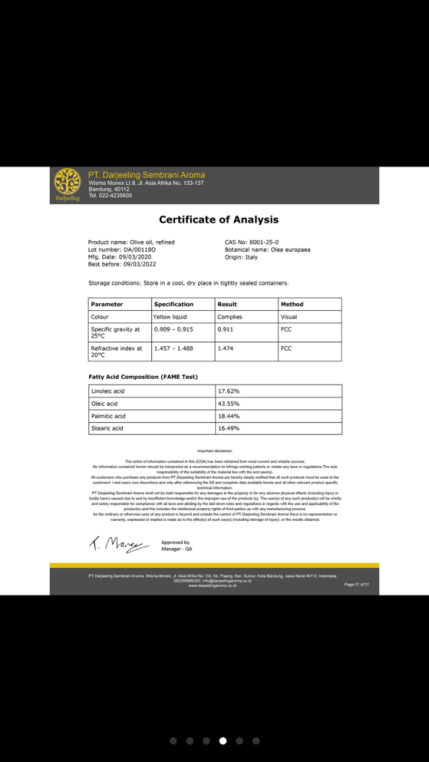 Lampiran 2. Bagan Alir Pembuatan Basis Skin Balm Lampiran 3. Bagan Alir Pembuatan Sediaan Skin Balm F0 (Blanko)Lampiran 4. Bagan Alir  Pembuatan Sediaan Skin Balm F1 14%Lampiran 5. Bagan Alir  Pembuatan Sediaan Skin Balm F1 17%Lampiran 6.Bagan Alir Pemeriksaan OrganoleptisLampiran 7. Bagan Alir Pemeriksaan HomogenitasLampiran 8. Bagan Alir Pemeriksaan pHLampiran 9. Bagan Alir Pemeriksaan Daya SebarLampiran 10. Bagan Alir Pemeriksaan IritasiLampiran 11. Perhitungan Formula Sediaan Skin BalmFormula 0 (blanko) sediaan tanpa minyak zaitun (Olive oil) Paraffin liquidum	=  = 20 gCera alba 		= 	= 15  gBHT			= 	= 0,1 gNatrium metabisulfit	= 	= 0,1 g Vaselin album ad 100 = 100-(20+15+0,1+0,1)g = 64,8 gFormula 1 yaitu sediaan menggunakan minyak zaitun (Olive oil) 14%Paraffin liquidum	=  = 20 gCera alba 		= 	= 15  gBHT			= 	= 0,1 gNatrium metabisulfit	= 	= 0,1 gMinyak zaitun		=  = 14 gVaselin album ad 100 = 100-(20+15+0,1+0,1+14)g = 50,8 gFormula 1 yaitu sediaan menggunakan minyak zaitun (Olive oil) 14%Paraffin liquidum	=  = 20 gCera alba 		= 	= 15  gBHT			= 	= 0,1 gNatrium metabisulfit	= 	= 0,1 gMinyak zaitun		=  = 17 gVaselin album ad 100 = 100-(20+15+0,1+0,1+17)g = 47,8 gLampiran 12. Gambar bahan yang digunakan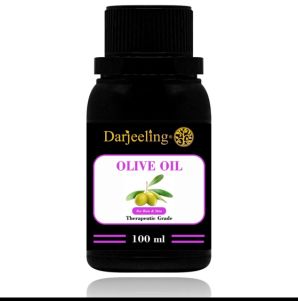 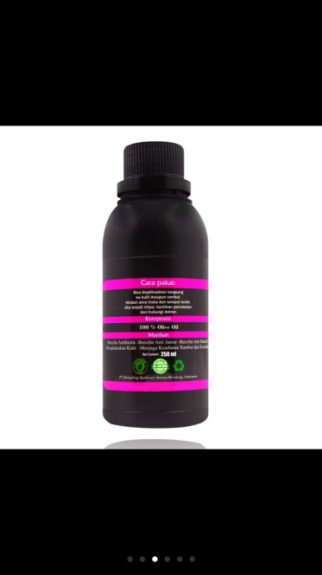 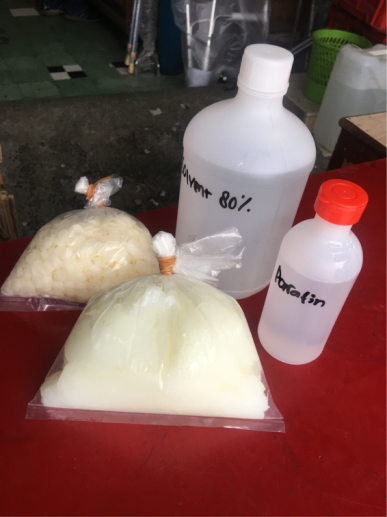 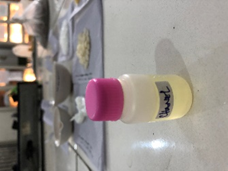 Lampiran 13. Hasil Sediaan Skin Balm Minyak zaitun (olive oil)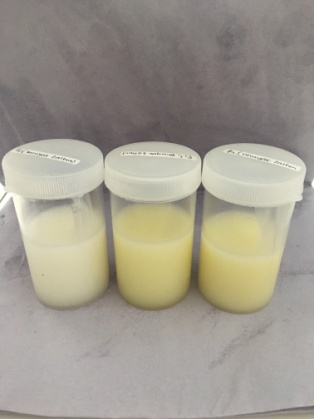 	Keterangan:	Formula 0 = Blanko (dasar skin balm tanpa minyak zaitun)			Formula 1 = Konsentrasi minyak zaitun 14%			Formula 2 = Konsentrasi minyak zaitun 17%Lampiran 14. Hasil Uji Homogenitas	FO	       F1	F2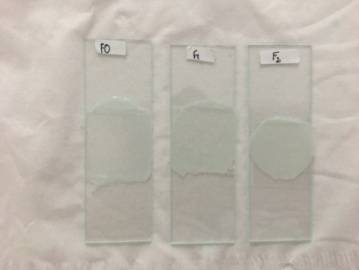 	Keterangan: F0: Dasar Skin balm (Blanko)          F1: Minyak zaitun konsentrasi 14%                                              F2: Minyak zaitun konsentrasi 17%Lampiran 15. Gambar Hasil Uji Organoleptis                             F0	                           F1                           F2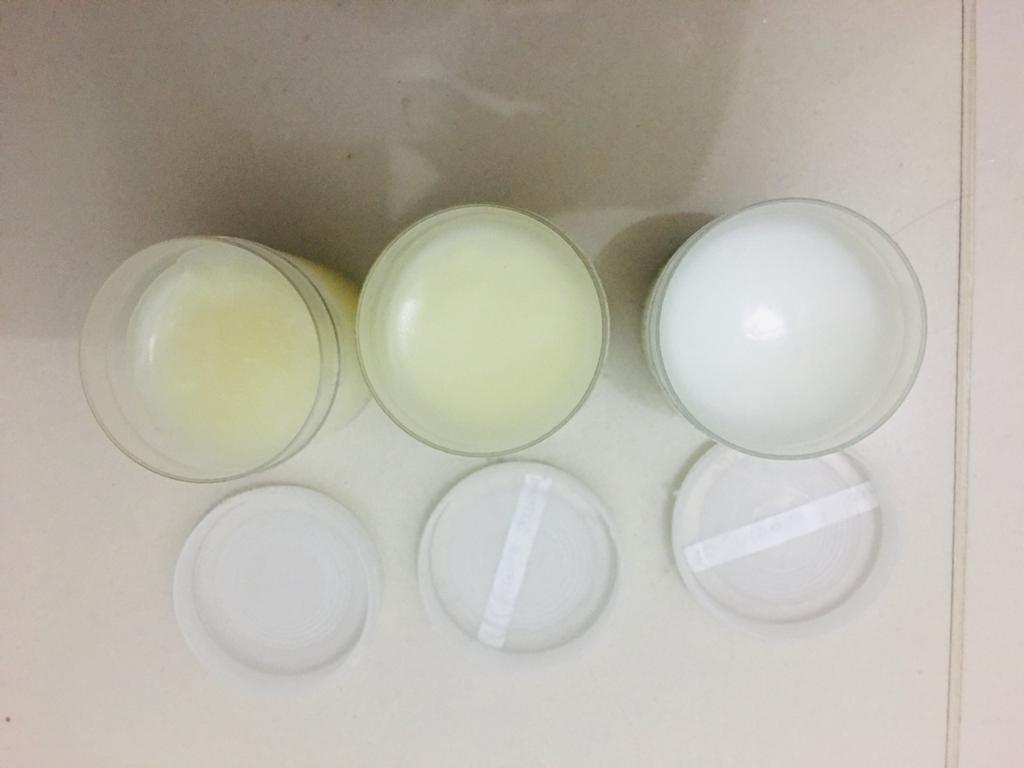 	Keterangan: F0: Dasar Skin balm (Blanko)          F1: Minyak zaitun konsentrasi 14%                                  F2: Minyak zaitun konsentrasi 17%Lampiran 16. Uji pH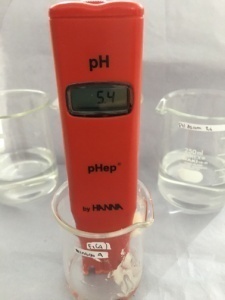 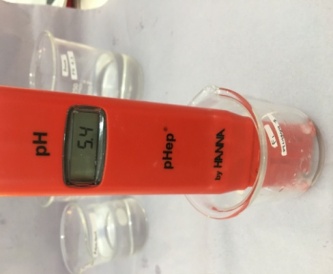 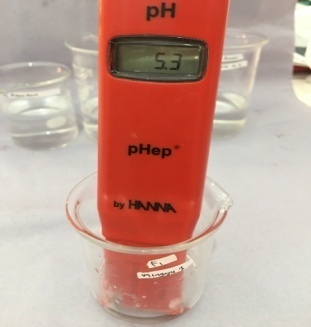 Keterangan :Dilakukan uji pH selama 4 minggu sebanyak 6 kali  pengulangan   F0 : Dasar Skin balm (Blanko)   F1 : Minyak zaitun konsentrasi 14%   F2 : Minyak zaitun konsentrasi 17%Lampiran 17. Uji Daya Sebar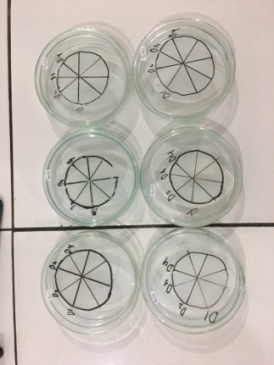 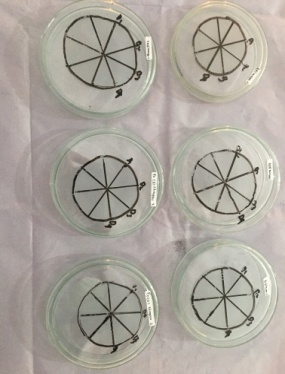 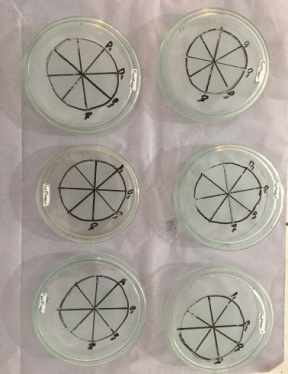 Keterangan  : Dilakukan uji daya sebar selama 4 minggu sebanyak 6 kali  pengulanganF0	 : Dasar Skin balm (Blanko) F1    : Minyak zaitun konsentrasi 14%F2    : Minyak zaitun konsentrasi 17%Lampiran 18. Hasil Uji IritasiHasil Setelah Pemakaian Sediaan Skin Balm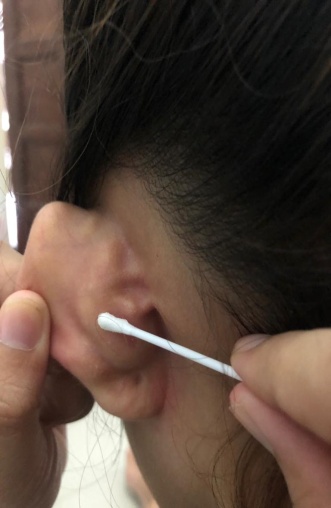 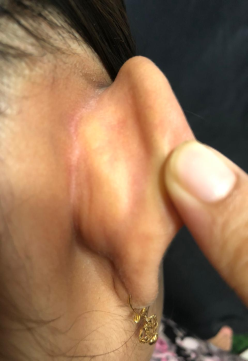 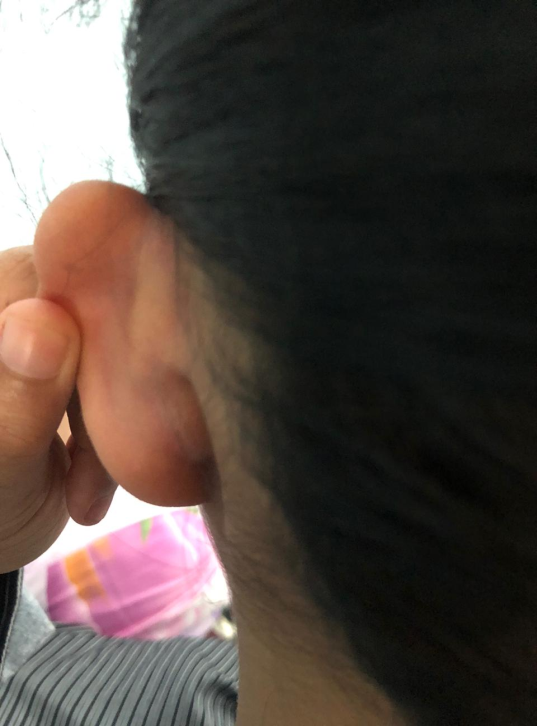 Keterangan:F0: Dasar Skin balm (Blanko)F1: Minyak zaitun konsentrasi 14%F2: Minyak zaitun konsentrasi 17%Lampiran 19. Gambar Hasil Uji Efektivitas kelembaban kulit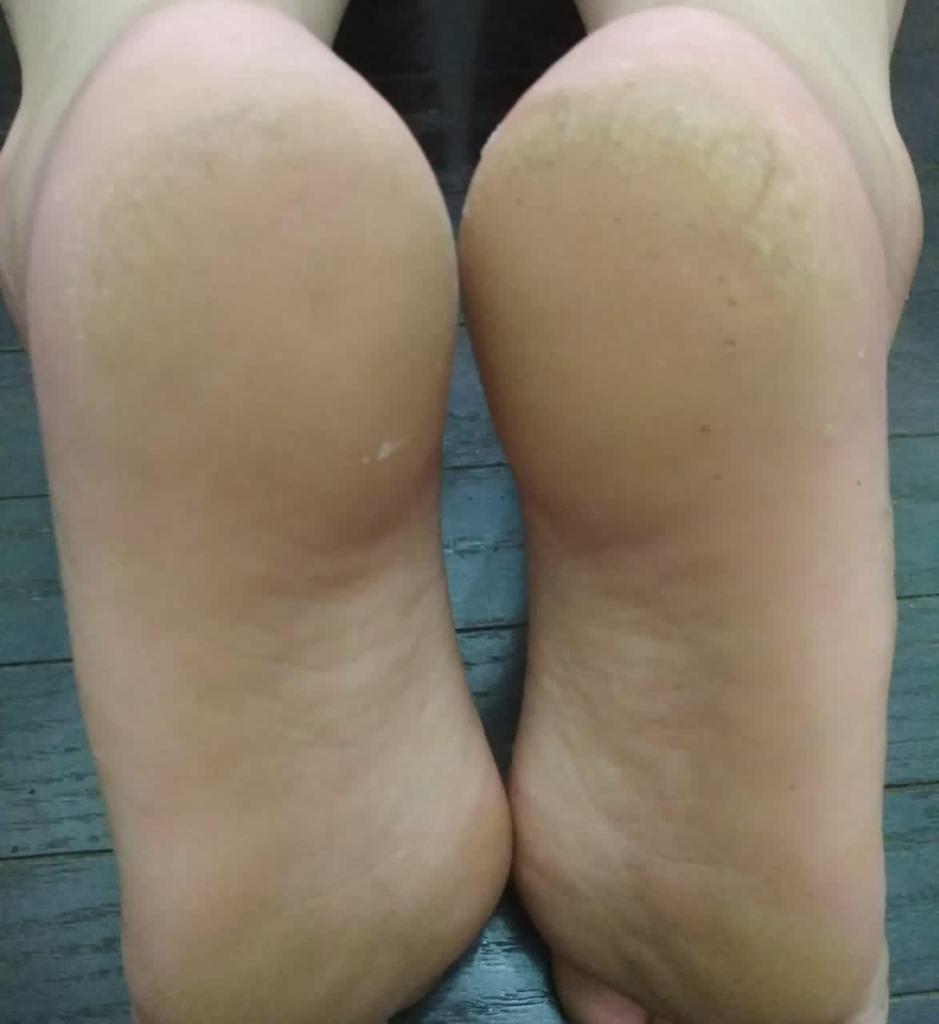 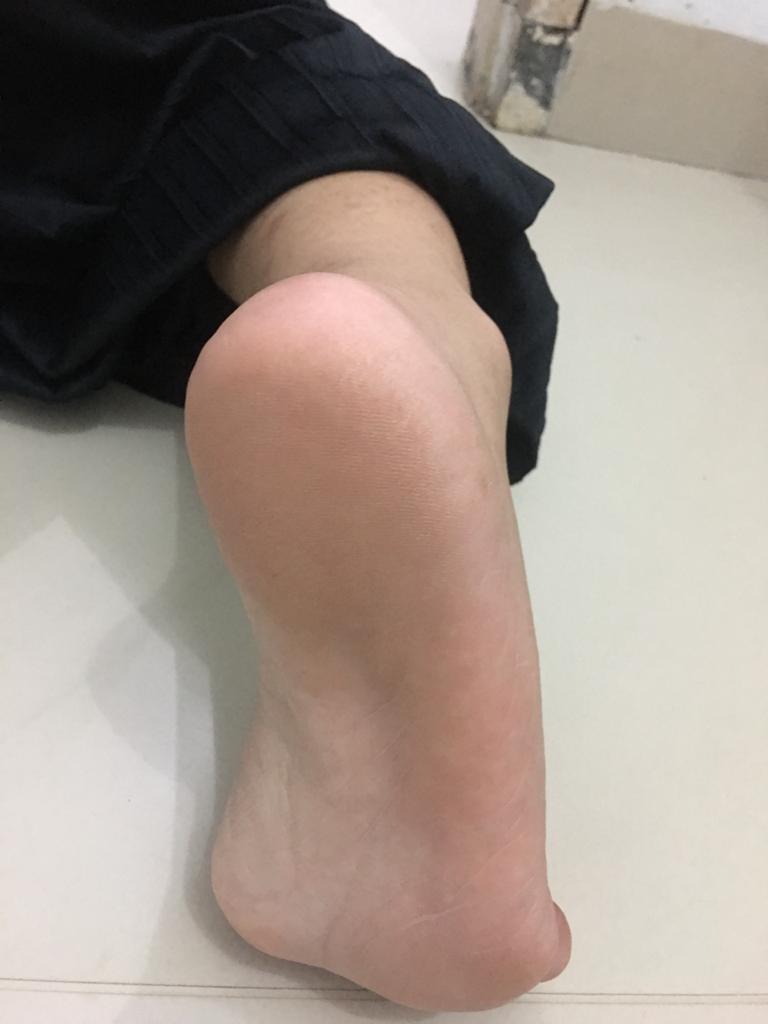 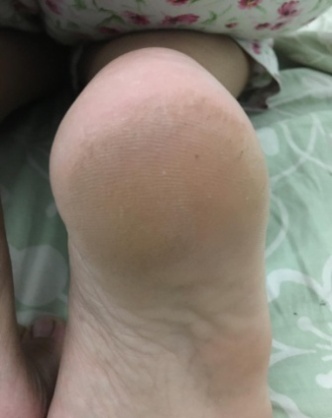 Kondisi Awal  Kelembaban Xerosis Tumit Kaki Sebelum Pemakaian Sedian Skin Balm Pada Minggu 0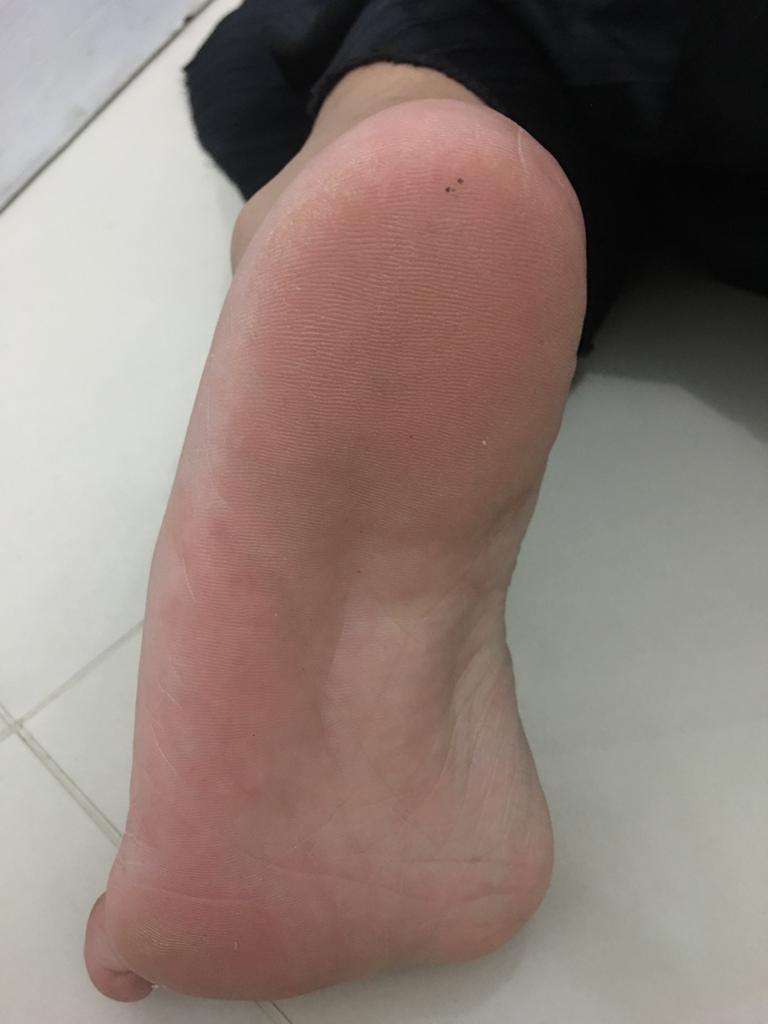 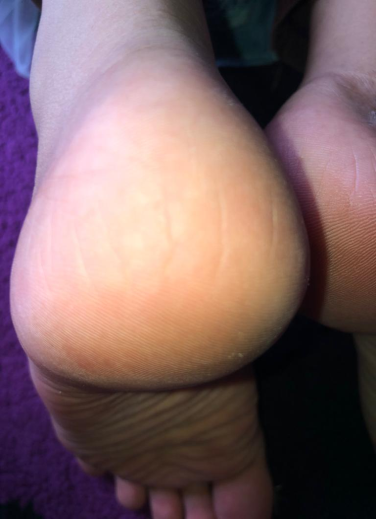 Kondisi Kelembaban  Xerosis Tumit Kaki Setelah Pemakaian Sedian Skin Balm Selama 2 Minggu Adanya Sedikit Perubahan Kelembaban 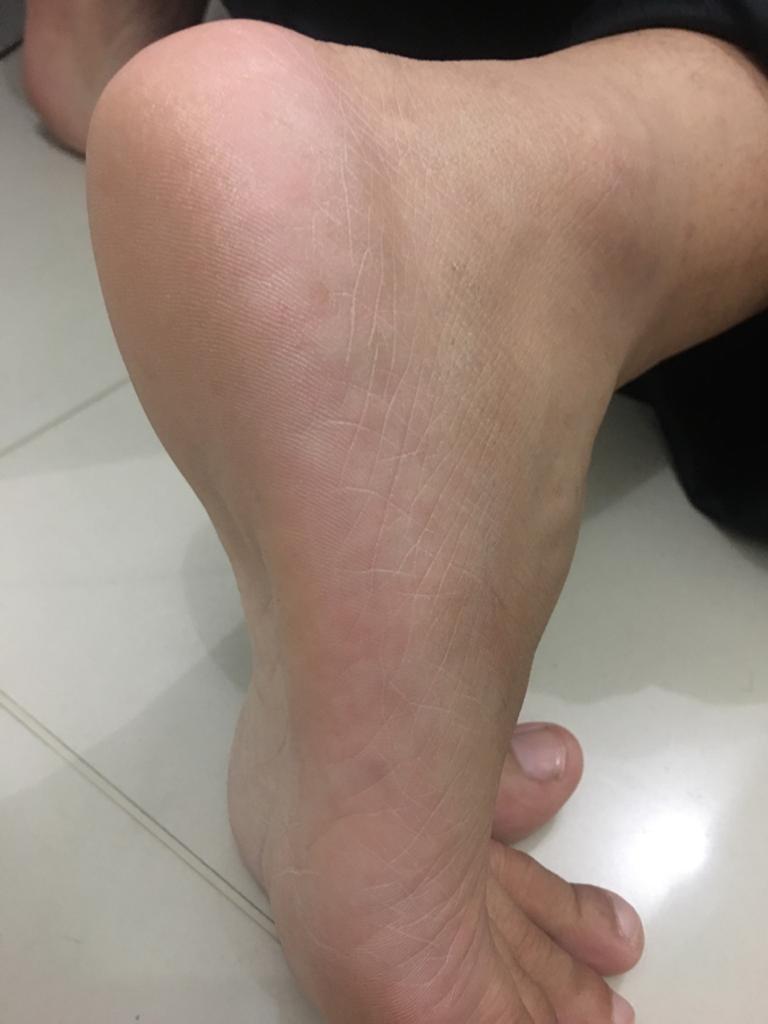 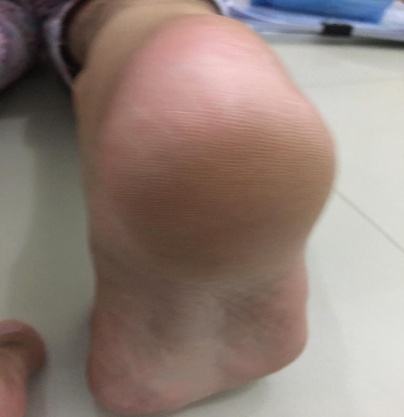 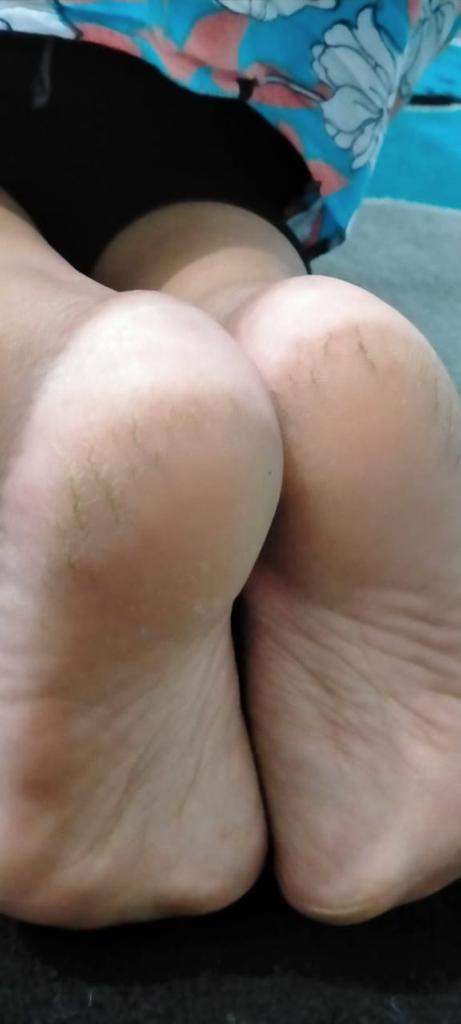 Kondisi Kelembaban  Xerosis Tumit Kaki Setelah Pemakaian Sedian Skin Balm Selama 4 Minggu Adanya Perubahan Kelembaban Lampiran 20 Data SPSS Kelembaban  Sediaan  Skin Balm  Minyak Zaitun (Olive oil) sukarelawanSignifikan>0.05 Data terdistribusi NormalSignifikansi< 0.05 Ada pengaruh penambahan minyak terhadap kelembaban kulit, atau ada perbedaan kelembapan kulit terhadap perbedaan konsentrasi minyakPost Hoc TestsHomogeneous SubsetsTests of Normalityc,dTests of Normalityc,dTests of Normalityc,dTests of Normalityc,dTests of Normalityc,dTests of Normalityc,dTests of Normalityc,dTests of Normalityc,dSediaanKolmogorov-SmirnovaKolmogorov-SmirnovaKolmogorov-SmirnovaShapiro-WilkShapiro-WilkShapiro-WilkSediaanStatisticdfSig.StatisticdfSig.KondisiawalF0,2226,200*,9326,597KondisiawalF1,3926,004,7016,006KondisiawalF2,3196,056,6836,004kelembaban7F0,2416,200*,8666,212kelembaban7F2,3926,004,7016,006kelembaban14F0,1846,200*,9196,500kelembaban14F1,3196,056,6836,004kelembaban14F2,2936,117,7666,029kelembaban21F0,3256,047,8276,101kelembaban21F1,3066,083,8266,100kelembaban21F2,1836,200*,9606,820kelembaban28F1,2816,149,8366,121kelembaban28F2,2126,200*,8586,183*. This is a lower bound of the true significance.*. This is a lower bound of the true significance.*. This is a lower bound of the true significance.*. This is a lower bound of the true significance.*. This is a lower bound of the true significance.*. This is a lower bound of the true significance.*. This is a lower bound of the true significance.*. This is a lower bound of the true significance.a. Lilliefors Significance Correctiona. Lilliefors Significance Correctiona. Lilliefors Significance Correctiona. Lilliefors Significance Correctiona. Lilliefors Significance Correctiona. Lilliefors Significance Correctiona. Lilliefors Significance Correctiona. Lilliefors Significance Correctionc. kelembaban 7 is constant when Sediaan = F1. It has been omitted.c. kelembaban 7 is constant when Sediaan = F1. It has been omitted.c. kelembaban 7 is constant when Sediaan = F1. It has been omitted.c. kelembaban 7 is constant when Sediaan = F1. It has been omitted.c. kelembaban 7 is constant when Sediaan = F1. It has been omitted.c. kelembaban 7 is constant when Sediaan = F1. It has been omitted.c. kelembaban 7 is constant when Sediaan = F1. It has been omitted.c. kelembaban 7 is constant when Sediaan = F1. It has been omitted.d. kelembaban 28 is constant when Sediaan = F0. It has been omitted.d. kelembaban 28 is constant when Sediaan = F0. It has been omitted.d. kelembaban 28 is constant when Sediaan = F0. It has been omitted.d. kelembaban 28 is constant when Sediaan = F0. It has been omitted.d. kelembaban 28 is constant when Sediaan = F0. It has been omitted.d. kelembaban 28 is constant when Sediaan = F0. It has been omitted.d. kelembaban 28 is constant when Sediaan = F0. It has been omitted.d. kelembaban 28 is constant when Sediaan = F0. It has been omitted.DescriptivesDescriptivesDescriptivesDescriptivesDescriptivesDescriptivesDescriptivesDescriptivesDescriptivesDescriptivesNMeanStd. DeviationStd. Error95% Confidence Interval for Mean95% Confidence Interval for MeanMinimumMaximumNMeanStd. DeviationStd. ErrorLower BoundUpper BoundMinimumMaximumKondisiawalF0628,6001,4142,577427,11630,08427,031,0KondisiawalF1629,500,8367,341628,62230,37829,031,0KondisiawalF2630,500,5477,223629,92531,07530,031,0KondisiawalTotal1829,5331,2329,290628,92030,14627,031,0kelembaban7F0630,7001,0733,438229,57431,82629,532,0kelembaban7F1631,000,0000,000031,00031,00031,031,0kelembaban7F2632,500,8367,341631,62233,37832,034,0kelembaban7Total1831,4001,0960,258330,85531,94529,534,0kelembaban14F0632,5001,9277,787030,47734,52330,335,0kelembaban14F1637,500,5477,223636,92538,07537,038,0kelembaban14F2640,600,4899,200040,08641,11440,041,0kelembaban14Total1836,8673,6114,851235,07138,66330,341,0kelembaban21F0633,5001,2247,500032,21534,78532,035,0kelembaban21F1639,500,5797,236638,89240,10839,040,3kelembaban21F2642,5001,0488,428241,39943,60141,044,0kelembaban21Total1838,5003,9607,933536,53040,47032,044,0kelembaban28F0634,000,0000,000034,00034,00034,034,0kelembaban28F1640,800,9011,367939,85441,74640,042,0kelembaban28F2644,833,9973,407243,78745,88043,846,0kelembaban28Total1839,8784,65751,097837,56242,19434,046,0ANOVAANOVAANOVAANOVAANOVAANOVAANOVASum of SquaresdfMean SquareFSig.KondisiawalBetween Groups10,84025,4205,420,017KondisiawalWithin Groups15,000151,000KondisiawalTotal25,84017kelembaban7Between Groups11,16025,5809,039,003kelembaban7Within Groups9,26015,617kelembaban7Total20,42017kelembaban14Between Groups200,4402100,22070,644,000kelembaban14Within Groups21,280151,419kelembaban14Total221,72017kelembaban21Between Groups252,0002126,000128,747,000kelembaban21Within Groups14,68015,979kelembaban21Total266,68017kelembaban28Between Groups359,7382179,869298,675,000kelembaban28Within Groups9,03315,602kelembaban28Total368,77117Multiple ComparisonsMultiple ComparisonsMultiple ComparisonsMultiple ComparisonsMultiple ComparisonsMultiple ComparisonsMultiple ComparisonsMultiple ComparisonsTukey HSD  Tukey HSD  Tukey HSD  Tukey HSD  Tukey HSD  Tukey HSD  Tukey HSD  Tukey HSD  Dependent Variable(I) Sediaan(J) SediaanMean Difference (I-J)Std. ErrorSig.95% Confidence Interval95% Confidence IntervalDependent Variable(I) Sediaan(J) SediaanMean Difference (I-J)Std. ErrorSig.Lower BoundUpper BoundKondisiawalF0F1-,9000,5774,293-2,400,600KondisiawalF0F2-1,9000*,5774,013-3,400-,400KondisiawalF1F0,9000,5774,293-,6002,400KondisiawalF1F2-1,0000,5774,226-2,500,500KondisiawalF2F01,9000*,5774,013,4003,400KondisiawalF2F11,0000,5774,226-,5002,500kelembaban7F0F1-,3000,4536,789-1,478,878kelembaban7F0F2-1,8000*,4536,003-2,978-,622kelembaban7F1F0,3000,4536,789-,8781,478kelembaban7F1F2-1,5000*,4536,013-2,678-,322kelembaban7F2F01,8000*,4536,003,6222,978kelembaban7F2F11,5000*,4536,013,3222,678kelembaban14F0F1-5,0000*,6877,000-6,786-3,214kelembaban14F0F2-8,1000*,6877,000-9,886-6,314kelembaban14F1F05,0000*,6877,0003,2146,786kelembaban14F1F2-3,1000*,6877,001-4,886-1,314kelembaban14F2F08,1000*,6877,0006,3149,886kelembaban14F2F13,1000*,6877,0011,3144,886kelembaban21F0F1-6,0000*,5712,000-7,484-4,516kelembaban21F0F2-9,0000*,5712,000-10,484-7,516kelembaban21F1F06,0000*,5712,0004,5167,484kelembaban21F1F2-3,0000*,5712,000-4,484-1,516kelembaban21F2F09,0000*,5712,0007,51610,484kelembaban21F2F13,0000*,5712,0001,5164,484kelembaban28F0F1-6,8000*,4480,000-7,964-5,636kelembaban28F0F2-10,8333*,4480,000-11,997-9,670kelembaban28F1F06,8000*,4480,0005,6367,964kelembaban28F1F2-4,0333*,4480,000-5,197-2,870kelembaban28F2F010,8333*,4480,0009,67011,997kelembaban28F2F14,0333*,4480,0002,8705,197*. The mean difference is significant at the 0.05 level.*. The mean difference is significant at the 0.05 level.*. The mean difference is significant at the 0.05 level.*. The mean difference is significant at the 0.05 level.*. The mean difference is significant at the 0.05 level.*. The mean difference is significant at the 0.05 level.*. The mean difference is significant at the 0.05 level.*. The mean difference is significant at the 0.05 level.Kondisi awalKondisi awalKondisi awalKondisi awalTukey HSDa  Tukey HSDa  Tukey HSDa  Tukey HSDa  SediaanNSubset for alpha = 0.05Subset for alpha = 0.05SediaanN12F0628,600F1629,50029,500F2630,500Sig.,293,226Means for groups in homogeneous subsets are displayed.Means for groups in homogeneous subsets are displayed.Means for groups in homogeneous subsets are displayed.Means for groups in homogeneous subsets are displayed.a. Uses Harmonic Mean Sample Size = 6,000.a. Uses Harmonic Mean Sample Size = 6,000.a. Uses Harmonic Mean Sample Size = 6,000.a. Uses Harmonic Mean Sample Size = 6,000.Kelembaban hari ke-7Kelembaban hari ke-7Kelembaban hari ke-7Kelembaban hari ke-7Tukey HSDa  Tukey HSDa  Tukey HSDa  Tukey HSDa  SediaanNSubset for alpha = 0.05Subset for alpha = 0.05SediaanN12F0630,700F1631,000F2632,500Sig.,7891,000Means for groups in homogeneous subsets are displayed.Means for groups in homogeneous subsets are displayed.Means for groups in homogeneous subsets are displayed.Means for groups in homogeneous subsets are displayed.a. Uses Harmonic Mean Sample Size = 6,000.a. Uses Harmonic Mean Sample Size = 6,000.a. Uses Harmonic Mean Sample Size = 6,000.a. Uses Harmonic Mean Sample Size = 6,000.Kelembaban hari ke-14Kelembaban hari ke-14Kelembaban hari ke-14Kelembaban hari ke-14Kelembaban hari ke-14Tukey HSDa  Tukey HSDa  Tukey HSDa  Tukey HSDa  Tukey HSDa  SediaanNSubset for alpha = 0.05Subset for alpha = 0.05Subset for alpha = 0.05SediaanN123F0632,500F1637,500F2640,600Sig.1,0001,0001,000Means for groups in homogeneous subsets are displayed.Means for groups in homogeneous subsets are displayed.Means for groups in homogeneous subsets are displayed.Means for groups in homogeneous subsets are displayed.Means for groups in homogeneous subsets are displayed.a. Uses Harmonic Mean Sample Size = 6,000.a. Uses Harmonic Mean Sample Size = 6,000.a. Uses Harmonic Mean Sample Size = 6,000.a. Uses Harmonic Mean Sample Size = 6,000.a. Uses Harmonic Mean Sample Size = 6,000.Kelembaban hari ke-21Kelembaban hari ke-21Kelembaban hari ke-21Kelembaban hari ke-21Kelembaban hari ke-21Tukey HSDa  Tukey HSDa  Tukey HSDa  Tukey HSDa  Tukey HSDa  SediaanNSubset for alpha = 0.05Subset for alpha = 0.05Subset for alpha = 0.05SediaanN123F0633,500F1639,500F2642,500Sig.1,0001,0001,000Means for groups in homogeneous subsets are displayed.Means for groups in homogeneous subsets are displayed.Means for groups in homogeneous subsets are displayed.Means for groups in homogeneous subsets are displayed.Means for groups in homogeneous subsets are displayed.a. Uses Harmonic Mean Sample Size = 6,000.a. Uses Harmonic Mean Sample Size = 6,000.a. Uses Harmonic Mean Sample Size = 6,000.a. Uses Harmonic Mean Sample Size = 6,000.a. Uses Harmonic Mean Sample Size = 6,000.Kelembaban hari ke-28Kelembaban hari ke-28Kelembaban hari ke-28Kelembaban hari ke-28Kelembaban hari ke-28Tukey HSDa  Tukey HSDa  Tukey HSDa  Tukey HSDa  Tukey HSDa  SediaanNSubset for alpha = 0.05Subset for alpha = 0.05Subset for alpha = 0.05SediaanN123F0634,000F1640,800F2644,833Sig.1,0001,0001,000Means for groups in homogeneous subsets are displayed.Means for groups in homogeneous subsets are displayed.Means for groups in homogeneous subsets are displayed.Means for groups in homogeneous subsets are displayed.Means for groups in homogeneous subsets are displayed.a. Uses Harmonic Mean Sample Size = 6,000.a. Uses Harmonic Mean Sample Size = 6,000.a. Uses Harmonic Mean Sample Size = 6,000.a. Uses Harmonic Mean Sample Size = 6,000.a. Uses Harmonic Mean Sample Size = 6,000.